REQUERIMENTO Nº                /2019Assunto: Solicita a Companhia de Saneamento Básico do Estado de São Paulo (SABESP) em regime de urgência, que refaça o serviço de tapa buraco na Rua França, em frente ao número 63, no bairro Jardim das Nações, conforme específica. Senhor Presidente:CONSIDERANDO que alguns moradores do bairro procuraram este vereador para relatar que existe um buraco, na Rua França, em frente ao número 63, no bairro Jardim das Nações, que foi originado após uma intervenção da SABESP.CONSIDERANDO que há pouco tempo a SABESP realizou o serviço e tapou o referido buraco, porém dias depois o buraco abriu novamente.CONSIDERANDO que o buraco traz riscos de acidente aos que transitam pelo local, solicita-se que este problema seja sanado no menor lapso de tempo possível.REQUEIRO, nos termos regimentais, após consultado o Soberano Plenário, que seja oficiada à Companhia de Saneamento Básico do Estado de São Paulo – SABESP, para que tape o buraco localizado Rua França, em frente ao número 63, no bairro Jardim das Nações, tendo em vista que no local existe um grande buraco que está causando grandes transtornos aos transeuntes que utilizam a referida via pública.SALA DAS SESSÕES, 26 de Fevereiro de 2019.EDUARDO VAZ PEDROSOVereador – PPS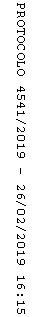 